Adreçat a alumnes  2n Cuina i Gastronomia i 3r Forneria, Pastisseria i confiteria.FCT a empreses de PARIS mitjançant el programa Erasmus + de la CE.Beques: encara per determinar. 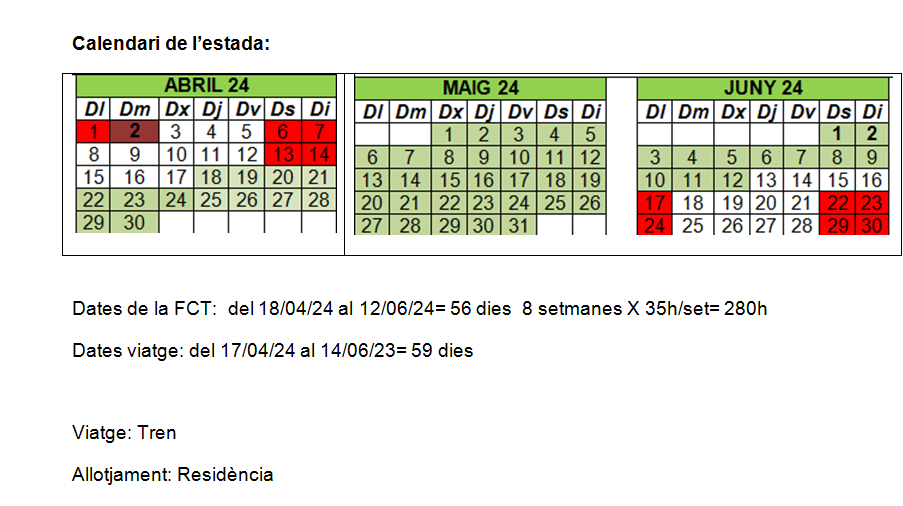 Comissió Erasmus+: Coordinadora de Programes Internacionals,  Director, coordinadora FCT i Cap del departament de cuina, tutors de grup.PROGRAMA ERASMUS + PARIS24   EUROPEAN INITIAL VOCATIONAL PLACEMENTS Objectius del programa:Permetre que els estudiants es beneficiïn educativa, lingüística i culturalment de la experiència en altres països. Fomentar la cooperació entre institucions i enriquir l’entorn educatiu del centre.Contribuir a la creació d’una comunitat de joves i futurs professionals ben qualificats, amb ments obertes i experiències professionals.Consisteix en la realització d’un període del mòdul professional  FCT dels CFGM de cuina i gastronomia, i el de Forneria, Pastisseria i Forneria en establiment situats a Paris. El centre reconeixerà aquest període en Apte o no Apte.La beca té com a finalitat sufragar les despeses derivades de la mobilitat ( dietes, viatge, assegurances, allotjament..)Més informació del programa Erasmus +: https://erasmus-plus.ec.europa.eu/fr/opportunities/organisations/learning-mobility-of-individuals/vocational-education-trainingRequisits per a poder participar:L’estudiant ha de tenir la nacionalitat d’un dels països participants. Requisits per a poder participar: https://erasmus-plus.ec.europa.eu/fr/programme-guide/part-a/eligible-countriesSer alumne actiu dels cicles.Tindre superades i aprovades les assignatures del curs anterior.Presentar sol·licitud i documentació  dins el període establert.Tindre el primer període de pràctiques APTE o amb exempció.L’oferta és limitada.L’adjudicació de les places s’aplicarà tenint en compte:Perfil dels estudiants:Posseir autonomia en la comunicació oral en francès.Ser independent en la gestió dels propis assumptes.Comptar amb una estabilitat emocional que permeti el canvi de vida, costums, entorns.Estar molt motivat per a viure una experiència dura, però enriquidoraTenir un alt grau de maduresa, flexibilitat i adaptabilitat.Ser responsable.Compromisos de l’INS d’Ostalaria de Les Val d’AranSeleccionar l’alumnat segons el perfil necessari.Proporcionar una infraestructura de viatge, assegurança, allotjament, preparació lingüística.Redactar acord de formació i responsabilitats de l’alumne.Gestionar els documents de pràctiques.Gestionar el projecte internacional.Gestionar bequesCompromisos dels alumnesAssistir a totes les reunions convocades. Són obligatòries.Assistència al curs mínima del 80%Realitzar el curs de preparació lingüística on-lineFormalitzar el document de mobilitat Europass.Més info: https://europa.eu/europass/es/europass-mobilityRealitzar el curs de francès on-line. OLSRealitzar les tasques de francès preparatòries. L’assignació de les beques no es definitiva, si l’alumne seleccionat no assisteix a classe ni a les reunions i no entrega les tasques assignades serà exclòs del projecte, i pot comportar assumir les despeses derivades del projecte. Tampoc haurà de tenir deutes amb l’institut.La comissió de PI es reunirà cada mes per veure l’evolució de l’alumne.Coordinadora de mobilitat internacional: Maite Salvañá Perera (profmaite@hotmail.com)Per a sol·licitar la participació s’ha d’omplir la sol·licitud i adjuntar la següent documentació- fotocòpia del Document d’identitat- fotocòpia de la targeta sanitària- fotocòpia de la Targeta sanitària Europea. Link: https://www.seg-social.es/wps/portal/wss/internet/Trabajadores/PrestacionesPensionesTrabajadores/10938/11566/1761- CV Europass en francès-Autorització menorsTota la documentació es penjarà al MoodleERASMUS + KA 122 VET PARIS 23/24Calendari i procés:25% expedient acadèmic20% informe  del tutor, valoració actitud.20% coneixement de francès.25% altres mèrits( 10% beca)      ( 5%participació en altres programes Internacionals o projectes del centre.)( 10 % NEE, minusvàlua )10% alumnes Pastisseria que no hagin gaudit d’una beca Erasmus + anteriorment